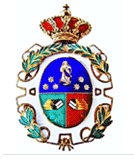 Real Academia de Jurisprudencia y Legislación de España Sección Sexta: Derecho Internacional Privado                                                                       Sesión on line: 8 de marzo de 2022, 19:00 horas                                                                 El CONVENIO DE BEIJING (UNCITRAL) SOBRE VENTA JUDICIAL DE BUQUES                                                                   Coordinación, Ana Fernandez-Tresguerres, Presidenta de la Sección.Dirección: Jesús Casas, Vicepresidente Segundo de la Asociación Española de Derecho Marítimo. Miembro Titular del Comité Marítimo Internacional. Director Master Derecho de los Negocios Internacionales. ICAMINTERVIENENAnn Fenech, Presidenta del Comité Marítimo internacionalJulio Fuentes, Subdirector General de normativa y cooperación internacional. D.G de la Marina Mercante.Manuel Alba, Profesor titular de Derecho Mercantil. Univ. Carlos III. Madrid 			                           Antonio Pau		                          Académico Secretario-General          Datos de acceso a la sesión Zoom: 
https://zoom.us/j/91918121547?pwd=RDdESE9MeHNxS0FHc3VpbUxiN0M0QT09    ID de reunión: 919 1812 1547Código de acceso: 604442    Canal YouTube de la Sección: https://www.youtube.com/channel/UCzN5ntGU13wi7xjGTulqKnA 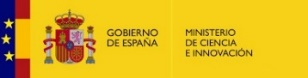 